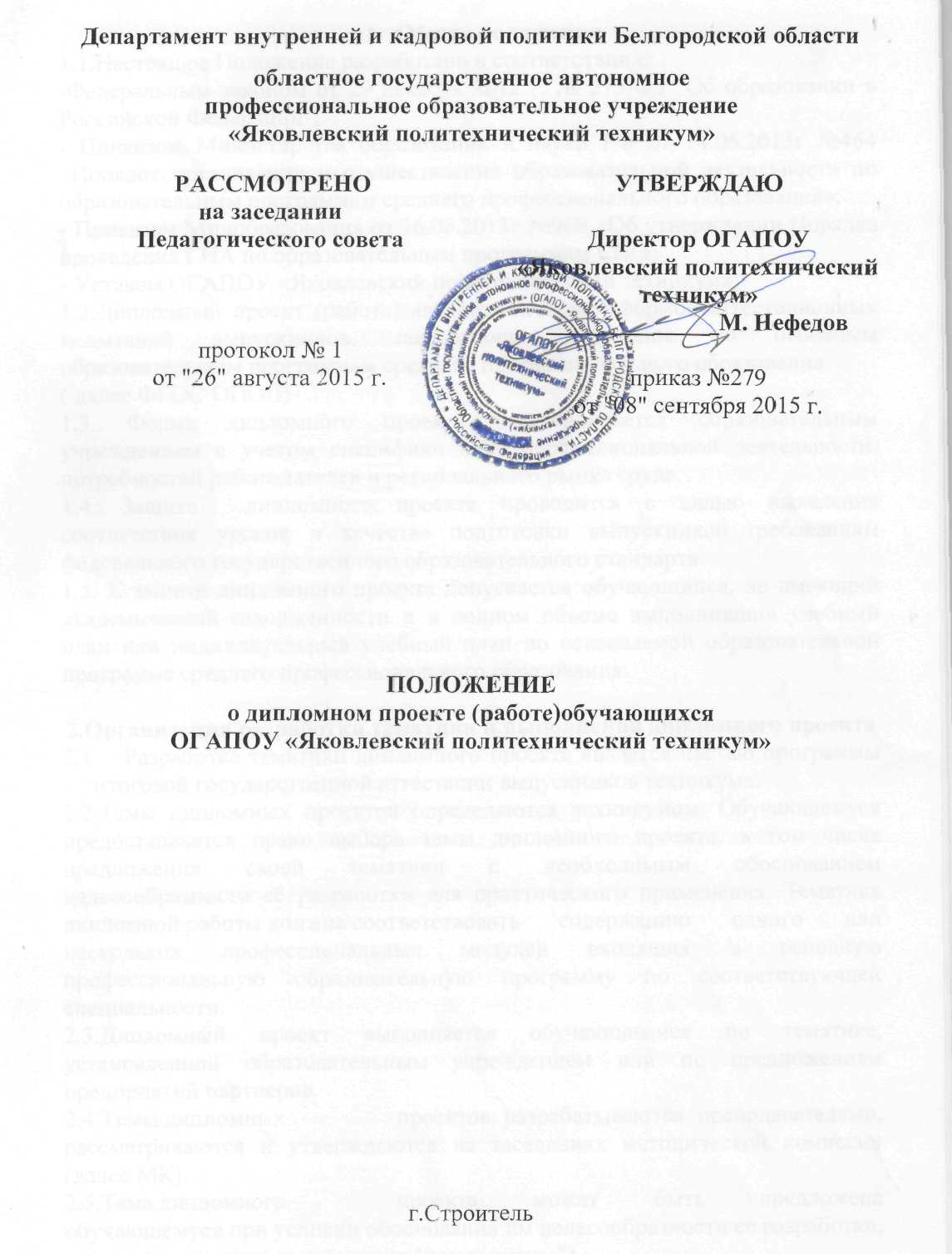 Общие положения1.1.Настоящее Положение разработано в соответствии с:-Федеральным законом от 29 декабря 2012 г. № 273-ФЗ "Об образовании в Российской Федерации";- Приказом Министерства образования и науки РФ от 14.06.2013г №464 «Порядок организации и осуществления образовательной деятельности по образовательным программам среднего профессионального образования»;- Приказом Минобразования от 16.08.2013г №968 «Об утверждении Порядка проведения ГИА по образовательным программам СПО»- Уставом ОГАПОУ «Яковлевский политехнический техникум»;1.2.Дипломный проект (работа) является итоговой формой аттестационных испытаний выпускников, завершающих обучение по основным образовательным программам среднего профессионального образования ( далее ФГОС ОПОП)1.3. Форма дипломного проекта устанавливается образовательным  учреждением с учетом специфики вида профессиональной деятельности, потребностей работодателей и регионального рынка труда.1.4. Защита  дипломного проекта проводится с целью выявления соответствия уровня и качества подготовки выпускников требованиям федерального государственного образовательного стандарта.1.5. К защите дипломного проекта допускается обучающийся, не имеющий академической задолженности и в полном объеме выполнивший учебный план или индивидуальный учебный план по осваиваемой образовательной программе среднего профессионального образования.2.Организация разработки тематики и выполнения дипломного проектаРазработка тематики дипломного проекта является частью программы итоговой государственной аттестации выпускников техникума.2.2.Темы дипломных проектов определяются техникумом. Обучающемуся предоставляется право выбора темы дипломного проекта, в том числе предложения своей тематики с необходимым обоснованием целесообразности её разработки для практического применения. Тематика дипломной работы должна соответствовать	содержанию одного или нескольких профессиональных модулей входящих в основную профессиональную образовательную программу по соответствующей специальности.2.3.Дипломный проект выполняется обучающимися по тематике, установленной образовательным учреждением или по предложениям предприятий партнеров.2.4.Темы дипломных	проектов разрабатываются преподавателями, рассматриваются и утверждаются на заседаниях методической комиссии (далее МК).2.5.Тема дипломного	проекта может быть предложена обучающемуся при условии обоснования им целесообразности ее разработки, на основании личного заявления (приложение1).2.6.Разработанная и утвержденная тематика доводится до сведения обучающемуся за две недели до получения задания перед выходом на производственную (преддипломную) практику.2.7.Тема дипломного проекта может являться продолжением исследований, проводимых обучающимся в процессе выполнения курсовых работ.2.8.Перечень тем утверждается приказом директора техникума.2.9.Закрепление за обучающимися тем дипломных проектов назначение руководителей и консультантов осуществляется приказом директора техникума.Порядок выполнения дипломного проектаДиректор образовательного учреждения приказом назначает общего и непосредственного руководителя для выполнения дипломного проекта.К каждому руководителю может быть прикреплено не менее восьми обучающихся.По отдельным вопросам или частям работы к руководству дипломного проекта могут привлекаться консультанты — практики, а также наиболее опытные преподаватели-консультанты  МК, что также закрепляется приказом директора техникума.По утвержденным темам руководители дипломных проектов разрабатывают индивидуальные задания для каждого обучающего (приложение2).Несколько обучающихся разных групп могут выполнять дипломный проект по одной теме.При выполнении дипломного проекта группой обучающихся, индивидуальные задания выдаются каждому обучающемуся.Индивидуальные задания выдаются обучающимся до начала преддипломной практики.В обязанности руководителя дипломного проекта входит:разработка общего графика на период написания работы (приложение3);оказание помощи в подборе необходимой литературы по выбранной теме;проведение регулярных консультаций, в ходе которых обучающейся  задает вопросы, вызвавшие у него затруднения;осуществление общего систематического контроля над деятельностью обучающихся и информирование о ходе работы общего руководителя;чтение представленного чернового варианта работы (целиком или по главам);написание подробного отзыва на готовый текст работы, подготовка обучающихся к процедуре защиты;Присутствие на защите и при необходимости выступление с устной оценкой проделанного труда обучающегося.На руководство одного дипломного проекта должно быть предусмотрено не более двадцати часов (сверх сетки часов учебного плана).Кроме основного руководителя могут быть назначены консультанты по отдельным частям (вопросам), оплата работы которых по факту составляет не более пяти академических часов (сверх сетки часов учебного плана).Обучающийся обязан:вести систематическую подготовительную работу с литературой и другими источниками информации;поддерживать связь с руководителем, регулярно информируя его о ходе работы;в установленные сроки отчитываться в выполнении задания по дипломному проекту; по мере написания глав и параграфов работы и выполнения графической части, показывать черновой текст руководителю и вносить необходимые исправления и изменения в соответствии с его замечаниями и рекомендациями; в установленный срок сдать готовый дипломный проект руководителю;в назначенный срок явиться на защиту с подготовленным текстом выступления.Рецензирование дипломных проектовВыполненные дипломные проекты рецензируются специалистами из числа работников техникума,  преподавателями других образовательных учреждений, хорошо владеющих вопросами, связанными с тематикой дипломных проектов.Рецензенты дипломных проектов назначаются приказом директора техникума.Отзывы руководителя и рецензента, представленные в ГЭК, должны быть оформлены в соответствии с требованиями, указанными в положении по подготовке и защите дипломных работ (приложение 4,5).Рецензия должна обязательно включать:- заключение о соответствии дипломного проекта заданию на нее;характеристику выполнения каждого раздела проекта, использование обучающимся последних достижений науки и техники, глубины обоснований и принятых в проекте решений;оценку качества выполнения каждого раздела, графической части проекта (если таковая имеется)оценку степени разработки новых вопросов, оригинальности решений (предложений), теоретической и практической значимости работы;оценку выпускной квалификационной работы.Содержание рецензии доводится до сведения выпускника не позднее, чем за день до защиты дипломного проекта.Внесение изменений в дипломный проект после получения рецензии не допускается.На рецензирование одного дипломного проекта должно быть предусмотрено не более пяти часов ( сверх сетки часов учебного плана).Подготовка дипломного проекта осуществляется в течение времени, предусмотренном ФГОС СПО по данной специальности.Дипломный проект с отзывом руководителя и рецензента передается не позднее, чем за 14 дней до защиты общему руководителю.За один день до защиты общий руководитель дипломного проекта передает работы с отзывом и рецензией секретарю ГЭК по соответствующей специальности.Порядок проведения защиты дипломного проектаЗащита дипломного проекта проводится на открытых заседаниях Государственной экзаменационной комиссии (ГЭК). Процедура защиты устанавливается председателем ГЭК по согласованию с членами комиссии. Процедура включает:доклад выпускника (5-10 минут),вопросы членов комиссии и ответы выпускников,оценка рецензента,отзыв руководителя.Обучающийся в своем выступлении должен отразить: актуальность темы, цель и задачи исследования, состояние проблемы, результаты проведенного исследования, конкретные выводы и предложения по решению проблемы или совершенствованию соответствующих процессов с обоснованием возможности их реализации в условиях конкретного учреждения, организации. Особое внимание необходимо сосредоточить на результатах собственных исследований.В процессе доклада рекомендуется использовать презентацию и наглядные пособия, которые помогают усилить доказательность выводов и предложений дипломника, облегчить его выступление.После завершения доклада члены ГЭК задают обучающемуся вопросы как непосредственно связанные с темой дипломного проекта, так и близко к нему относящиеся. При ответах на вопросы обучающийся имеет право пользоваться своим текстом доклада.Общее время защиты дипломного проекта с учетом дополнительных вопросов членов ГЭК должно составлять не более 30 минут.Внешний вид обучающихся на публичной защите дипломного проекта должен соответствовать правилам внутреннего распорядка техникума.По окончании публичной защиты Государственная экзаменационная комиссия на закрытом заседании обсуждает результаты защиты. В протоколе записываются: итоговая оценка, присуждение квалификации.Результаты защиты дипломной работы объявляются в тот же день после оформления и утверждения в установленном порядке протоколов заседания ГЭК (приложение 6).Результаты защиты дипломного проекта оцениваются по пятибалльной системе.Критерии оценки дипломного проекта:уровень теоретической и практической подготовки выпускника;правильность и полнота ответа на поставленные вопросы;качество представленного иллюстративного и демонстрационного материала;умение излагать суть работы;способность аргументировать и отстаивать свою точку зрения.Хранение дипломных проектов6.1. Выполненные  дипломные проекты хранятся в техникуме не менее пяти лет после защиты. По истечении указанного срока вопрос о дальнейшем хранении решается организуемой по приказу директора техникума комиссией, которая представляет предложения о списании выпускных квалификационных работ.6.2.Списание дипломных проектов оформляется соответствующим актом.6.3.Лучшие дипломные проекты, представляющие учебно-методическую ценность, могут быть использованы в качестве учебных пособий в кабинетах техникума.Приложение1ЗаявлениеПрошу закрепить за мной тему дипломного проекта ________________________________________________________________________________________________________________________________________________________________________________________         12.09.2016г                                                                                          ____________                                                                                                                                                                       (подпись)Приложение2Заданиена дипломное проектированиеСтудент  _________________ _________________ _______________________________________     (фамилия, имя, отчество)Тема дипломного проекта:__________________________________________ __________________________________________________________________Специальность:  23.02.03  «Техническое обслуживание и ремонт автомобильного транспорта»  Группа:     ______________Исходные данные:1.Характеристика подвижного состава АТП  2.Условия эксплуатации подвижного составаСодержание дипломного проектаА. Пояснительная запискаВведениеОбщая часть 1.1 Определение типа производства.Назначение детали, анализ технологичности.Выбор метода получения заготовки. Технологическая часть2.1 Проектирование маршрута технологического процесса, выбор и обоснование баз.2.2 Выбор технологического оборудования и приспособлений.2.3 Выбор режущего и вспомогательного инструмента.2.4 Выбор средств технического контроля.2.5 Разработка технологического процесса обработки основной детали.2.6 Расчет и выбор режимов резания.2.7 Расчет и выбор норм времени.3. Организационная часть           3.1 Определение потребного количества оборудования.          3.2 Определение площади участка.          3.3 Организация расположения оборудования на участке.4. Конструкторская часть          4.1 Проектирование технологической оснастки.5. Экономическая часть        5.1 Расчет заработной платы производственных рабочих.       5.2 Расчет себестоимости основной детали. 6. Охрана труда и промышленная экология       6.1 Анализ конкретного материала проекта с точки зрения промышленной экологии.       6.2 Описание организации рабочих мест на участке. 7. Заключение          7.1 Выводы о работе, выполненной при дипломном проектировании.Б. Графическая часть Лист № 1 ______________________________________________________    Лист № 2 ______________________________________________________  8.  Наименование предприятия,  на котором  проходит преддипломная практика______________________________________________________  Руководитель:________________________                                        ________________________________«  »___________201 г.             «____»__________________201__г.
 Срок сдачи проекта                               «     » _____  201___ г.
Приложение3Графиквыполнения дипломных работ (проектов)специальность: 23.02.03  «Техническое обслуживание и ремонт автомобильного транспорта» Группа:     ___31С_______Приложение 4ОТЗЫВ РУКОВОДИТЕЛЯ НА ДИПЛОМНУЮ РАБОТУОбучающийся______________________________________________________Тема________________________________________________________________________________________________________________________________Специальность, группа 23.02.03«Техническое обслуживание и ремонт автомобильного транспорта»________________________________________ Объём дипломного проекта в листах_______________Количество листов чертежей_____________________Количество страниц пояснительной записки________Выводы в соответствии ДП заданию______________________________________________________________________________________________________________________________________________________________________Характеристика выполнения каждого раздела дипломного проекта_________________________________________________________________________________________________________________________________________________________________________________________________________________________________________________________________________________________________________________________________________________________________________________________________________________________________________________________________________________________________________________________________________________________________________________________________________________________________________________________________________________________________________________________________________________________________________________________________________________________________Оценка качества выполнения графической части__________________________________________________________________________________________________________________________________________________________________________________________________________________________________________________________________________________________________________________________________________________________________Положительные качества проекта_______________________________________________________________________________________________________________________________________________________________________________________________________________________________________________________________________________________________________________________________________________________________________________Недостатки проекта___________________________________________________________________________________________________________________________________________________________________________________________________________________________________________________________________________________________________________________________________________________________________________________________Отзыв о проекте в целом с конкретной оценкой_____________________________________________________________________________________________________________________________________________________________________________________________________________________________________________________________________________________________________________________________________________________________________________________________________________________________________Соответствует ли работа требованиям, предъявляемым  к дипломной  работе по специальности 23.02.03«Техническое обслуживание и ремонт автомобильного транспорта» Приложение 5ДЕПАРТАМЕНТ ВНУТРЕННЕЙ И КАДРОВОЙ ПОЛИТИКИ БЕЛГОРОДСКОЙ ОБЛАСТИОБЛАСТНОЕ ГОСУДАРСТВЕННОЕ АВТОНОМНОЕ  ПРОФЕССИОНАЛЬНОЕ ОБРАЗОВАТЕЛЬНОЕ УЧРЕЖДЕНИЕ «ЯКОВЛЕВСКИЙ ПОЛИТЕХНИЧЕСКИЙ ТЕХНИКУМ»
РЕЦЕНЗИЯ НА ДИПЛОМНУЮ РАБОТУОбучающийся______________________________________________________Тема________________________________________________________________________________________________________________________________Специальность, группа  123.02.03«Техническое обслуживание и ремонт_____ автомобильного транспорта»_________________________________________Объём дипломного проекта в листах_______________Количество листов чертежей_____________________Количество страниц пояснительной записки________Выводы в соответствии ДП заданию_______________________________________________________________________________________________________________________________________________________________________Характеристика выполнения каждого раздела дипломного проекта_____________________________________________________________________________________________________________________________________________________________________________________________________________________________________________________________________________________________________________________________________________________________________________________________________________________________________________________________________________________________________________________________________________________________________________________________________________________________________________________________________________________________Оценка качества выполнения графической части__________________________________________________________________________________________________________________________________________________________________________________________________________________________________________________________________________________________________________________________________________________________________Положительные качества проекта_______________________________________________________________________________________________________________________________________________________________________________________________________________________________________________________________________________________________________________________________________________________________________________Недостатки проекта___________________________________________________________________________________________________________________________________________________________________________________________________________________________________________________________________________________________________________________________________________________________________________________________Рецензия о проекте в целом с конкретной оценкой_________________________________________________________________________________________________________________________________________________________________________________________________________________________________________________________________________________________________________________________________________________________________Соответствует ли работа требованиям, предъявляемым  к дипломной  работе по специальности «190631«Техническое обслуживание и ремонт автомобильного транспорта» Приложение 6ПРОТОКОЛ №__1__заседания аттестационной комиссии по выпуску обучающихся  ОГАПОУ «Яковлевский политехнический техникум»  в 2015_/2016_ учебном годуГруппа № __31С__Специальность 190631 Техническое обслуживание и ремонт автомобильного транспортаКвалификация     ТехникЧисло обучающихся по списку ____ чел.Рассмотрев итоговые оценки успеваемости за весь курс обучения, производственные характеристики, результаты выполнения выпускных практических квалификационных работ и письменных экзаменационных работ, комиссия постановила:Указанным в списке обучающимся выдать дипломы об окончании ОГАПОУ «Яковлевский политехнический техникум» и присвоить квалификации по специальности  190631 Техническое обслуживание и ремонт автомобильного транспортаАттестовано  _____ чел.Результаты защиты письменной экзаменационной работы: «5»  ___чел.   _40_%     		 «4» ____чел.   _40_%     Диплом с отличием выдан  __0____  чел. __0___   %               Директор ОГАПОУ «Яковлевский политехнический техникум»    _________________________ М.Н.Нефёдов «________ » _________________  2016__ г.Директору ОГАПОУ «Яковлевскийполитехнический техникум»М.Н.Нефедовот обучающегося группы №______________________________(Ф.И.О обучающегося)ДЕПАРТАМЕНТ ВНУТРЕННЕЙ И КАДРОВОЙ ПОЛИТИКИ БЕЛГОРОДСКОЙ ОБЛАСТИОБЛАСТНОЕ ГОСУДАРСТВЕННОЕ АВТОНОМНОЕ ПРОФЕССИОНАЛЬНОЕ ОБРАЗОВАТЕЛЬНОЕ УЧРЕЖДЕНИЕ «ЯКОВЛЕВСКИЙ ПОЛИТЕХНИЧЕСКИЙ ТЕХНИКУМ»
ПараметрМарка автомобиляМарка автомобиляМарка автомобиляПараметрТип автомобиляСписочный состав в АТП, шт.Пробег с начала эксплуатации, тыс.кмСреднесуточный пробег, кмПараметрЗначениеДорожное покрытиеРельеф местностиУсловия движенияПриродно-климатическая зона
Задание выдал: 
                  Задание принял: УтверждаюЗам. директора по УР  ОГАПОУ                                     «Яковлевский политехнический  техникум»                                                                                                               _______________ Ю.Зарубина«____» __________ 2016  г.№ п/пФ.И. обучающегося06.02.1516.02.1504.05.1524.03.1508.04.1521.04.15защита12345678910111213ДЕПАРТАМЕНТ ВНУТРЕННЕЙ И КАДРОВОЙ ПОЛИТИКИ БЕЛГОРОДСКОЙ ОБЛАСТИОБЛАСТНОЕ ГОСУДАРСТВЕННОЕ АВТОНОМНОЕ ПРОФЕССИОНАЛЬНОЕ  ОБРАЗОВАТЕЛЬНОЕ УЧРЕЖДЕНИЕ «ЯКОВЛЕВСКИЙ ПОЛИТЕХНИЧЕСКИЙ ТЕХНИКУМ»
ДаНетРуководитель:(подпись)(Фамилия, имя, отчество)«»числочислочисломесяцГодДаНетРецензент(подпись)(Фамилия, имя, отчество)(должность, основное место работы) (должность, основное место работы) (должность, основное место работы) (должность, основное место работы) числочислочисломесяцГодПредседатель аттестационной комиссии Волчек Александр Александрович, заместитель главного инженера, ООО «Металл-групп» Заместитель председателя аттестационной комиссии    Члены аттестационной комиссии                                                           Зарубина Юлия Николаевна, заместитель директора по УРБорисов Евгений Борисович, преподаватель;Шкарин Василий Юрьевич, преподаватель;Переверзева Наталья Александровна, ст.мастер;Юдина Ольга Михайловна, зав.учебной части;№п/пФамилия, имя, отчествоДата рожденияОценка, полученная при защите дипломного проекта( работы)Присвоенная квалификация (разряд)Заключение аттестационной комиссии о выдаче документа15 (отлично)техникДиплом выдать23   45678910Председатель аттестационной комиссии _____________Волчек Александр Александрович, заместитель главного инженера, ООО «Металл-групп»; Заместитель председателя аттестационной комиссии    Члены аттестационной комиссии                                                           _________________________________________________________________Зарубина Юлия Николаевна, заместитель директора по УР;Борисов Евгений Борисович, преподаватель;Шкарин Василий Юрьевич, преподаватель;Переверзева Наталья Александровна, ст.мастер;Юдина Ольга Михайловна,зав.учебной части;